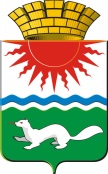 АДМИНИСТРАЦИЯ СОСЬВИНСКОГО ГОРОДСКОГО ОКРУГАП О С Т А Н О В Л Е Н И Еот 15.06.2021 № 345п.г.т. СосьваВ целях недопущения бесконтрольного выгула и выпаса сельскохозяйственных животных на территории Сосьвинского городского округа(в границах жилой и общественно-деловой застройки), на основании Федерального закона от 06.10.2003 № 131-ФЗ «Об общих принципах организации местного самоуправления в Российской Федерации, «Правил благоустройства, санитарного содержания территории Сосьвинского городского округа» утвержденных решением Думы Сосьвинского городского округа от 19.04.2019 № 220,руководствуясь ст. 27, 30, 45 Устава Сосьвинского городского округа, администрация Сосьвинского городского округаПОСТАНОВЛЯЕТ:Утвердитьместа выгула и выпаса  сельскохозяйственных животных на территории Сосьвинского городского округа(прилагаются).Опубликовать настоящее постановление на официальном сайте Сосьвинского городского округа и в газете «Серовский рабочий».Контроль за исполнением настоящего постановления возложить на Первогозаместителя главы администрации Сосьвинского городского округа А.В. Киселёва.ГлаваСосьвинского городского округа                                                             Г.Н. МакаровПеречень мест (территорий), предназначенных для  выгула и  выпаса гражданами  сельскохозяйственных животныхна территории Сосьвинского городского округаОб утверждении перечня мест (территорий), предназначенных для выгула и выпаса гражданами сельскохозяйственных животных на территории Сосьвинского городского округаУТВЕРЖДЕНО постановлением администрации Сосьвинского городского округаот 15.06.2021 № 345№ п/пНазвание населенного пункта Местоположение1.п.г.т. Сосьва1)300 м. на северо-запад от улицы Комендантской (между минеральным источником и старым понтоном, вдоль реки Сосьва.)2.2)100 м. на юго-восток от земельных участков по улице Гагарина д. 49, 51, 53.3.3)200 м. на северо-запад от адреса ул. Свободы 80 (старые гаражи АБ-239/1)4.д. Мишина4) 150 м. на северо-восток от последнего дома по улице Нагорной.5.п. Восточный1) 200м.  на северо-восток отдома 2а по  улице Ясной.6.2) 100м.  в  юго-западном направлении от дома №  9 по улице Уральской.7.3) 150 м. на северо-восток от дома № 2 по улице Льва Толстого.8.с. Кошай1)150 м. в  юго-восточном направлении от земельных участков по ул. Лесная  д. 11 и 6 .  9.2)130 м. в  юго-восточном направлении от земельных участков по ул. Молодёжная д. 1 и 2 .103) 150 м. на северо-запад от дома № 50 по улице Заречная(до реки Сосьва).11.с. Романово 1)200 м. на северо-западот дома № 101 по улицеЦентральной.12.2) 200 м. на северо-запад от дома № 5 по улице Центральной (при въезде в село)13.д. Маслова1) в 200 м. на северо-восток от здания фермы.14.2) в 200 м.на юго-восток от земельного участка по улице Молодёжная дом 27 . 15.д. Копылова1) 200 м. на северо-восток от дома № 2 по улице Северная.